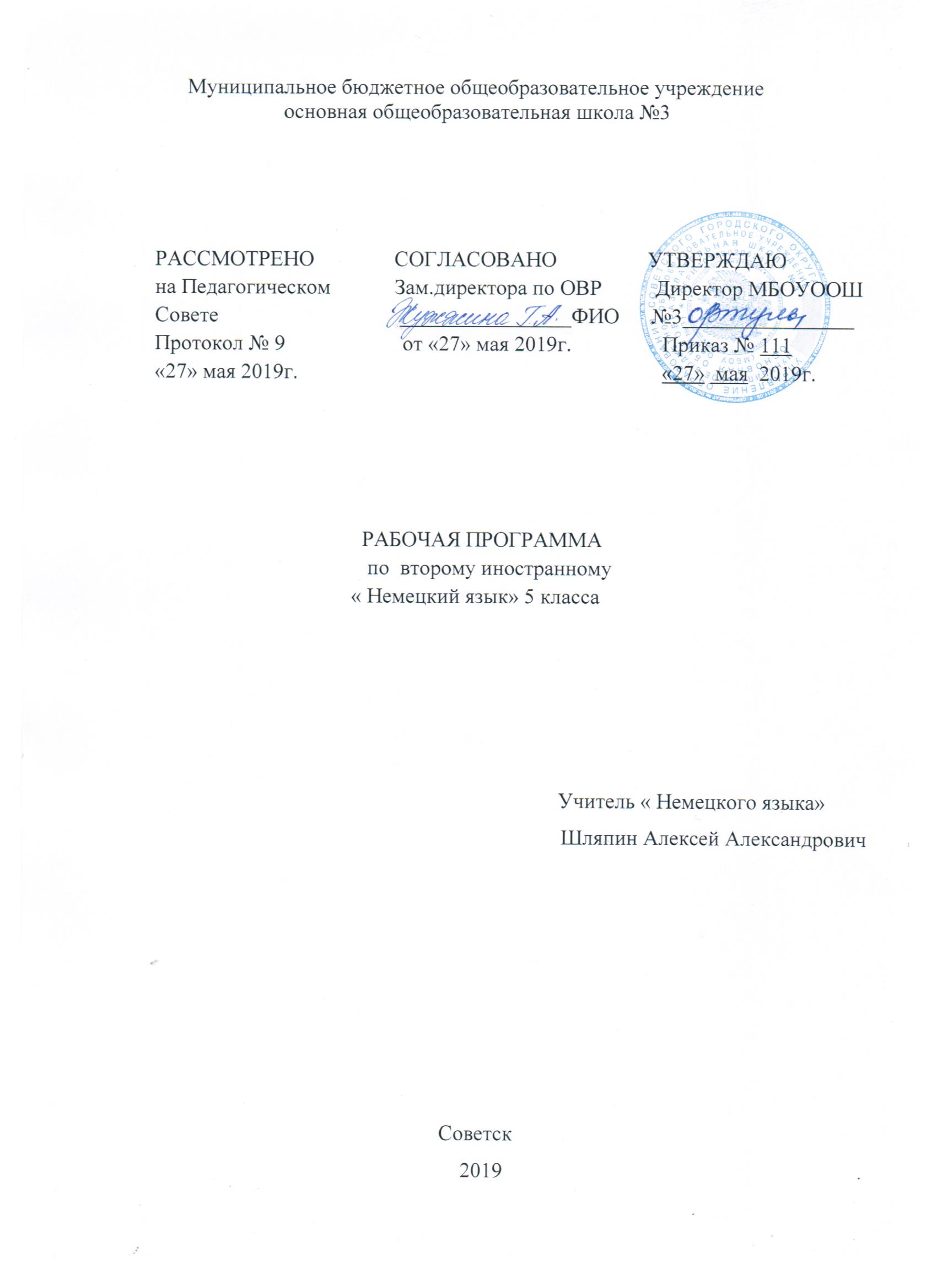                                     Содержание программы            1. Планируемые  результаты _________________________________3       2. Содержание учебного процесса______________________________9             3.  Календарно-тематический план____________________________13  1. Планируемые результатыЛичностные результаты:формирование ответственного отношения к учению, готовности и способности обучающихся к саморазвитию и самообразованию на основе мотивации к обучению и познанию, осознанному выбору и построению дальнейшей индивидуальной траектории образования на базе ориентировки в мире профессий и профессиональных предпочтений, с учётом устойчивых познавательных интересов;формирование целостного мировоззрения, соответствующего современному уровню развития науки и общественной практики, учитывающего социальное, культурное, языковое, духовное многообразие современного мира.Формирование осознанного, уважительного и доброжелательного отношения к другому человеку, его мнению, мировоззрению, культуре, языку, вере, гражданской позиции. К истории, культуре, религии, традициям, языкам, ценностям народов России и народов мира; готовности и способности вести диалог с другими людьми и достигать в нём взаимопонимания;освоение социальных норм, правил поведения, ролей и форм социальной жизни в группах и сообществах, включая взрослые и социальные сообщества; участие в школьном самоуправлении и общественной жизни в пределах возрастных компетенций с учётом региональных, этнокультурных, социальных и экономических особенностей;развитие морального сознания и компетентности в решении моральных проблем на основе личностного выбора, формирование нравственных чувств и нравственного поведения, осознанного и ответственного отношения к собственным поступкам;формирование коммуникативной компетентности в общении и сотрудничестве со сверстниками, старшими и младшими в процессеобразовательной, общественно полезной, учебно-исследовательской, творческой и других видах деятельности;формирование ценности здорового и безопасного образа жизни; усвоение правил индивидуального и коллективного безопасного поведения в чрезвычайных ситуациях, угрожающих жизни и здоровью людей, правил поведения в транспорте и правил поведения на дорогах;формирование основ экологической культуры на основе признания ценности жизни во всех её проявлениях и необходимости ответственного, бережного отношения к окружающей среде;осознание значения семьи в жизни человека и общества, принятие ценности семейной жизни, уважительное и заботливое отношение к членам своей семьи;развитие эстетического сознания через освоение художественного наследия народов России и мира, творческой деятельности эстетического характера;формирование мотивации изучения иностранных языков и стремления к самосовершенствованию в образовательной области «Иностранный язык»;осознание возможностей самореализации средствами иностранного языка;стремление к совершенствованию речевой культуры в целом;формирование коммуникативной компетенции в межкультурной и межэтнической коммуникации;развитие таких качеств, как воля, целеустремлённость, креативность, инициативность, эмпатия, трудолюбие, дисциплинированность;формирование общекультурной и этнической идентичности как составляющих гражданской идентичности личности;стремление к лучшему осознанию культуры своего народа и готовность содействовать ознакомлению с ней представителей других стран; толерантное отношение к проявлениям иной культуры; осознание себя гражданином своей страны и мира;готовность отстаивать национальные и общечеловеческие (гуманистические, демократические) ценности, свою гражданскую позицию;готовность и способность обучающихся к саморазвитию; сформированностьмотивации к обучению, познанию, выбору индивидуальной образовательной траектории; ценностно-смысловые установки обучающихся, отражающие их личностные позиции, социальные компетенции; сформированность основ гражданской идентичности.Метапредметные результаты: умение самостоятельно определять цели своего обучения, ставить и формулировать для себя новые задачи в учёбе и познавательной деятельности, развивать мотивы и интересы своей познавательной деятельности;умение самостоятельно планировать альтернативные пути достижения целей, осознанно выбирать наиболее эффективные способы решения учебных и познавательных задач;умение соотносить свои действия с планируемыми результатами, осуществлять контроль своей деятельности в процессе достижения результата, определять способы действий в рамках предложенных условий и требований, корректировать свои действия в соответствии с изменяющейся ситуацией;умение оценивать правильность выполнения учебной задачи, собственные возможности её решения;владение основами самоконтроля, самооценки, принятия решений и осуществления осознанного выбора в учебной и познавательной деятельности;осознанное владение логическими действиями определения понятий, обобщения, установления аналогий и классификации на основе самостоятельного выбора оснований и критериев, установления родо-видовых связей;умение устанавливать причинно-следственные связи, строить рассуждение, умозаключение (индуктивное, дедуктивное и по аналогии) и выводы;умение создавать, применять и преобразовывать знаки и символы, модели и схемы для решения учебных и познавательных задач;умение организовывать учебное сотрудничество и совместную деятельность с учителем и сверстниками; работать индивидуально и в группе: находить общее решение и разрешать конфликты на основе согласования позиций и учёта интересов; формулировать, аргументировать и отстаивать своё мнение;умение адекватно и осознанно использовать речевые средства в соответствии с задачей коммуникации: для отображения своих чувств, мыслей и потребностей, планирования и регуляции своей деятельности, владение устной и письменной речью, монологической контекстной речью;формирование и развитие компетентности в области использования информационно-коммуникационных технологий (далее ИКТ- компетенции);развитие умения планировать своё речевое и неречевое поведение;развитие коммуникативной компетенции, включая умение взаимодействовать с окружающими, выполняя разные социальные роли;развитие исследовательских учебных действий, включая навыки работы с информацией: поиск и выделение нужной информации, обобщение и фиксация информации;развитие смыслового чтения, включая умение выделять тему, прогнозировать содержание текста по заголовку/ключевым словам, выделять основную мысль, главные факты, опуская второстепенные, устанавливать логическую последовательность основных фактов;осуществление регулятивных действий самонаблюдения, самоконтроля, самооценки в процессе коммуникативной деятельности на иностранном языкеПредметное содержание речи.Знакомство. Краткий рассказ о себе и вопросы собеседнику. Любимые занятия.Класс. Школьные принадлежности.Дикие животные. Домашние животные. Рассказ о своем питомце.Описание школы и друзей из своего класса. Расписание уроковШкольные будни. Любимые предметы.Хобби. Моя семья. Описание семьи.Сколько что стоит. Любимое занятие.Языковые знания и навыкиА. В коммуникативной сфере (во владении иностранным языком как средством общения):Речевая компетенция в следующих видах речевой деятельности:говорение:Вести элементарный этикетный диалог в ограниченном круге типичных ситуаций общения(3-5 реплик);  диалог-расспрос (вопрос — ответ) и диалог  побуждение к действию (3-5 реплик); уметь на элементарном уровне рассказывать о себе, семье, домашнем животном, о третьем лице, хобби, любимом школьном предмете,  школьных принадлежностях,  покупке. Описывать предмет, картинку; кратко характеризовать персонаж; вербально сигнализировать понимание или непонимание, переспросить, попросить повторить сказанное, говорить громче, сказать слово по буквам; уметь дать оценочное суждение / выразить своё мнение, кратко аргументировать его; выразить сожаление или радость, поблагодарить и ответить в ответ.аудирование:Понимать на слух речь учителя и одноклассников; основное содержание небольших доступных текстов с общим и выборочным пониманием в аудиозаписи, построенных на изученном языковом материале.чтение:Читать вслух небольшие тексты, построенные на изученном языковом материале, соблюдая правила чтения и нужную интонацию; читать про себя тексты, включающие как изученный языковой материал, так и отдельные новые слова, и понимать их основное содержание; находить в тексте нужную информацию, пользоваться словарём.письменная речь:Владеть техникой орфографии правильного письма; писать с опорой на образец короткое личное, в том числе электронное, письмо; заполнять формуляры; делать записи для устного высказывания; использовать письменную речь для творческого самовыражения (в общем постере).Языковая компетенция (владение языковыми средствами):Адекватное произношение и различение на слух всех звуков иностранного языка; соблюдение правильного ударения в словах и фразах; соблюдение особенностей интонации основных типов предложений; применение основных правил чтения и орфографии; распознавание и употребление в речи изученных лексических единиц (слов, словосочетаний, оценочной лексики, речевых клише) и грамматических явлений.Социокультурная осведомлённость (межкультурная компетенция):Знание названий стран и некоторых городов изучаемого языка; знание некоторых литературных персонажей известных детских произведений, сюжетов некоторых популярных сказок, написанных на изучаемом языке, небольших произведений детского фольклора (стихов, песен). Знание элементарных норм речевого и неречевого поведения, принятых в стране изучаемого языка; представление о некоторых особенностях образа жизни, быта, культуры стран изучаемого языка; представление о сходстве/различиях в традициях своей страны/стран изучаемого языка; понимание роли владения иностранными языками в современном мире на доступном учащимся уровне.Б. В познавательной сфере (учебно-познавательная компетенция):Овладение начальным представлением о нормах иностранного языка (фонетических, лексических, грамматических); владение общими и специальными учебными умениями на доступном уровне; развитие умения сравнивать языковые явления родного, первого и второго иностранных языков на уровне отдельных звуков, букв, слов, словосочетаний, простых предложений. Умения действовать по образцу в процессе выполнения упражнений и составления собственных высказываний в пределах курса; совершенствование приёмов работы с текстом с опорой на умения, приобретённых на уроках родного языка и первого иностранного (прогнозировать содержание текста по заголовку, иллюстрациям и т. д.). Умение пользоваться справочным материалом, представленным в доступном данному возрасту виде (правила, таблицы). Умение пользоваться словарём, умение осуществлять самонаблюдение и самооценку в доступных пределах.В. В ценностно-ориентационной сфере:представление об изучаемом иностранном языке - немецком - как средстве выражения мыслей, чувств, эмоций; приобщение к культурным ценностям немецко-говорящих народов через произведения детского фольклора, через непосредственное участие в проводимых праздниках, экскурсиях и туристических поездках.Г. В эстетической сфере:владение элементарными средствами выражения чувств и эмоций на немецком языке; развитие чувства прекрасного в процессе знакомства с образцами доступной иноязычной детской художественной литературы, в процессе описания картинок, животных.Д. В трудовой сфере:умение следовать намеченному плану в своём учебном труде; участие в подготовке реквизита для инсценировки сценок, сказок.Общеучебные умения и универсальные способы действия:Компенсаторные умения:Особое внимание на данном этапе уделяется формированию компенсаторных умений чтения:Пользоваться языковой и контекстуальной догадкой (интернациональные слова, словообразовательный анализ, вычленение ключевых слов текста); пользоваться двуязычным и толковым англоязычным словарями; прогнозировать основное содержание текста по заголовку или выборочному чтению отдельных абзацев текста.Использование  различных текстовых опор( подзаголовки, таблицы, картинки, фотографии, шрифтовые выделения, комментарии, подстрочные ссылки.) Игнорировать незнакомую лексику, реалии, грамматические явления, не влияющие на понимание основного содержания текста. Переспрашивать, просить повторить; использовать в качестве опоры ключевые слова, план к тексту, тематический словарь; прогнозировать содержание текста; догадываться о значении слов по контексту; использовать синонимы, антонимы, описания понятия при дефиците языковых средств.Умения работать:С информацией; с прослушанным и письменным текстом; с разными источниками информации; самостоятельно, рационально используя свой труд дома и в классеСпециальные учебные умения:Находить ключевые слова и социокультурные реалии; семантизировать слова на основе языковой догадки; осуществлять словообразовательный анализ слов; выборочно использовать перевод; пользоваться двуязычным и толковым словарями.УМК для 5 и 6 классов позволяют выйти на уровень А 1 европейских языковых компетенций.2. Содержание учебного процесса                                                               1. Знакомство/Kennenlernen Обучающийся научится: приветствовать людей; представляться и говорить, где живут; заполнять анкету; произносить имя по буквам; говорить, что они любят, называть место жительства.Грамматика: личные местоимения: ich, du, Sie; глаголы: heißen, wohnen, mögen, sein; вопросы с вопросительным словом (wie, was, wo, woher) и ответы на них; порядок слов; интонация простого предложения.Чтение, говорение, аудирование, письмо: ведут этикетный диалог в ситуации бытового общения (приветствуют, прощаются, узнают, как дела, знакомятся, расспрашивают о возрасте); воспроизводят графически и каллиграфически корректно все буквы немецкого алфавита и основные буквосочетания; различают на слух и адекватно произносят все звуки немецкого языка; соблюдают правильное ударение в словах и фразах, интонацию в целом; употребляют глаголы heißen, wohnen, mögen, sein в утвердительных и вопросительных предложениях в первом, втором лице и вежливой форме; заполняют анкету; читают и пишут по образцу сообщения в чате; знакомятся с достопримечательностями и формулами приветствия немецкоязычных стран.2. Мой класс/Meine Klasse  Обучающийся научится: называть числа от 0 до 1000; диктовать телефонные номера; говорить о людях и предметах; говорить, что они любят, а что нет.Грамматика, лексика, фонетика: личные местоимения: er/sie, wir, ihr; глаголы: kommen, heißen, mögen, sein; определённый и неопределённый артикли: der, das, die, ein, eine; притяжательные местоимения: mein, dein; предлоги: in, auf; числа; школьные принадлежности; названия некоторых школьных предметов; ударение в предложении; интонация; вопросительного предложения; словарное ударение.Чтение, говорение, аудирование, письмо:  ведут диалог-расспрос (о том, какие школьные предметы нравятся, какие нет); рассказывают о своём друге/своей подруге; оперируют активной лексикой в процессе общения; воспроизводят наизусть тексты рифмовок. Понимают на слух речь учителя, одноклассников и небольшие доступные тексты в аудио записи, построенные на изученном языковом материале. Краткие диалоги, рифмовки, песни; вербально или не вербально реагируют на услышанное; понимают на слух и произносят цифры и группы цифр. Называют телефонные номера; произносят имена и фамилии по буквам; выразительно читают вслух небольшие тексты, построенные на изученном языковом материале; пишут небольшой рассказ о себе, своём друге/своей подруге с опорой на образец; соблюдают правильное ударение в словах и фразах, интонацию в целом; употребляют спряжение известных глаголов в утвердительных и вопросительных предложениях, определённые и неопределённые артикли в ед. числе, притяжательные местоимения mein, dein, числительные (количественные от 1 до 1000) .3. Животные/Tiere Обучающийся научится: говорить о животных; проводить интервью в классе; понимать текст о животных; описывать животных; называть цвета, называть животных.Грамматика, лексика, фонетика: спряжение глаголов haben, sein; вопросы без вопросительного слова; винительный падеж; множественное число существительных; названия животных, цветов, континентов и частей света; словарное ударение, краткие и долгие гласные.Чтение, говорение, аудирование, письмо: ведут диалог-расспрос (о животных); рассказывают (о своих животных); оперируют активной лексикой в процессе общения. Понимают на слух речь учителя, одноклассников и небольшие доступные тексты в аудиозаписи; выразительно читают вслух небольшие тексты, построенные на изученном языковом материале; пишут небольшой рассказ о себе, своих игрушках, о том, что они умеют делать, с опорой на образец; соблюдают правильное ударение в словах и предложениях, интонацию в целом; проводят интервью о любимых животных и сообщения на основе собранного материала; употребляют винительный падеж и множественное число существительных, вопросы без вопросительного слова.Маленькая перемена/Kleine Pause  Делают учебные плакаты. Составляют диалоги, оперируют активной лексикой в процессе общения. Читают и воспроизводят стихотворение.   4. Мой день в школе/Mein Schultag (Обучающийся научится: называть дни недели и время суток; описывать свой распорядок дня; понимать и составлять тексты о школе.Грамматика, лексика, фонетика: указание времени; порядок слов в предложениях с указанием времени; предлоги: um, von ... bis, am; названия часов, времени суток, дней недели, школьных предметов; краткая и долгая гласная.Чтение, говорение, аудирование, письмо: рассказывают о себе, включая информацию о школьных уроках, с указанием времени; оперируют активной лексикой в процессе общения; пишут электронное письмо о себе по образцу; читают, понимают и составляют своё расписание уроков с указанием дней недели и времени; понимают на слух речь учителя, одноклассников и небольшие доступные тексты в аудиозаписи, построенные на изученном языковом материале, находят запрашиваемую информацию; вербально или не вербально реагируют на услышанное сообщение. Соблюдают правильное ударение в словах и предложениях, интонацию в целом. Слушают и выразительно читают стихотворение; потребляют предложения с указанием времени, соблюдая правильный порядок слов и временные предлоги; рассказывают о распорядке дня; знакомятся со страноведческой информацией о школе в немецкоязычных странах. 5. Хобби/Hobbys Обучающийся научится: говорить о хобби; договариваться о встрече; говорить, что они умеют, а что нет; спрашивать разрешения; читать и описывать статистические данные.Грамматика, лексика, фонетика: глаголы с изменяемой корневой гласной: fahren, lesen, sehen; модальный глагол können; глаголы с отделяемой приставкой, рамочная конструкция; краткая и долгая гласная.Чтение, говорение, аудирование, письмо: ведут диалоги о своём хобби, о том, что умеют и не умеют делать; рассказывают о своём хобби, оперируют активной лексикой в процессе общения; договариваются о встрече; спрашивают разрешения, используя модальные глаголы; понимают на слух речь учителя, высказывания одноклассников; читают предложения с правильным фразовым и логическим ударением; соблюдают правильное ударение в словах и предложениях, интонацию в целом; читают и описывают статистическую информацию; употребляют глаголы с отделяемыми приставками, соблюдая рамочную конструкцию. 6. Моя семья/Meine Familie Обучающийся научится: описывать картинку; рассказывать о семье; понимать текст о семье; говорить о профессиях.Грамматика, лексика, фонетика: притяжательные местоимения sein, ihr, unser; профессии мужского и женского рода, слова, обозначающие родство; произношение окончаний -er, -e. Чтение, говорение, аудирование, письмо: рассказывают о своей семье, используя в том числе и названия профессий; описывают картинки; ведут диалоги о семье, составляют мини-диалоги по образцу; читают и понимают небольшие тексты, построенные на изученном языковом материале; употребляют притяжательные местоимения; читают предложения с правильным фразовым и логическим ударением; понимают на слух речь учителя, одноклассников и небольшие доступные тексты в аудиозаписи, построенные на изученном языковом материале; читают и описывают статистическую информацию; знакомятся со страноведческой информацией о семьях в Германии.7. Сколько это стоит?/Was kostet das? Обучающиеся научатся: называть цену говорить, что они хотели бы купить; рассказывать о том, что им нравится, а что нет; находить информацию в тексте.Грамматика, лексика, фонетика: спряжение глаголов essen, treffen, möchten, порядок слов в предложении: рамочная конструкция; словосочетания, дифтонги ei, au, e. Чтение, говорение, аудирование, письмо: ведут диалоги на основе изученного языкового материала (называют цену, спрашивают, сколько стоит, говорят, что нравится, что нет, что бы они хотели купить, говорят о деньгах на карманные расходы).Знакомятся с немецкой традицией составления списка подарков ко дню рождения и пишут аналогичные списки; обсуждают подарки друзьям ко дню рождения, учитывая их стоимость и пожелания друзей; читают тексты и находят запрашиваемую информацию; читают тексты с полным пониманием, используя словарь.Большая перемена/Große Pause  Повторение. Итоговый урок повторения всего изученного материала за год.                                                                3.   Календарно-тематический план                                                                3.   Календарно-тематический план                                                                3.   Календарно-тематический план                                                                3.   Календарно-тематический план№    урока                                                                        Название темыКоличество часов№    урока                                                                        Название темыКоличество часов Раздел 1.   « Знакомство »                                                                                  1 триместр1Вводный урок. Приветствие, прощание 12Ситуация «Знакомство» 13Рассказ о себе14Знакомство с немецким алфавитом15Любимые занятия. Глагол «нравиться»16Любимые занятия. Вопросительные предложения17Рассказ о себе и о своем друге18Урок повторения изученного по теме «Знакомство»19Тест по теме «Знакомство»1Раздел 2.    «Мой класс»10Мой класс. Новенькая111На перемене. Спряжение глаголов в настоящем времени112Цифры 1-12113Числительные до 1000114Школьные принадлежности115Мои друзья и моя школа116Анкета117Урок повторения изученного по теме «Мой класс»118Тест по теме «Мой класс»1Раздел 3.     «Животные»19Дикие животные120Домашние животные121Вопросительные предложения с глаголами «быть», «иметь»122Интервью с одноклассником123О любимом питомце                                                                                                                   124Животные Германии125Животные России                                                                                                                          2 триместр126Урок повторения изученного по теме «Животные»127Тест по теме «Животные»1Раздел 4.      «Маленькая перемена»28Урок комплексного повторения лексических и грамматических единиц129Творческая работа «Я познакомился с Германией»1Раздел 5.       «Школьные дни»30Время. 131Распорядок дня132Школьные будни133Расписание уроков134Любимые предметы135Мировое время136Учеба в Германии и России137Урок повторения изученного по теме «Школьные дни»138Тест по теме «Школьные дни»1Раздел 6.       «Хобби»39Свободное время. 140Хобби141Спортивные объединения142Интервью о хобби143Умеешь ли ты …?144Умеешь ли ты …?1     45Популярные хобби                                                                                                                    146Тест по теме «Хобби»    147Урок повторения изученного по теме «Хобби                                                                   3 триместр»                                                                                                                                            1Раздел 7.        «Моя семья»48Семейная фотография149О моей семье150О моей семье151Немецкие семьи152Профессии153Интервью о профессиях154Русские семьи155Урок повторения изученного по теме «Моя семья»  156Тест по теме «Моя семья»1Раздел 7.        «Сколько это стоит»57Любимое занятие158Покупки159Покупки160Карманные деньги161Список пожеланий162Урок повторения изученного по теме «Сколько это стоит?»163Контрольная работа за 3 триместр.1Раздел 8. «Большая перемена»64Итоговая контрольная работа за год.165Урок комплексного повторения лексических и грамматических единиц166Обобщающее повторение.167Повторение грамматики.168Прощай 5 класс!1Итого68